December 1, 2016VIA WEB PORTALMr. Steven V. KingExecutive Director and SecretaryWashington Utilities and Transportation CommissionP.O. Box 47250Olympia, WA  98504-7250Re:	SHUTTLE EXPRESS DEPOSITION NOTICES IN DOCKET NOS. TC-143691 AND TC-160561Dear Mr. King:Please accept for filing in the above docket the Amended Deposition Notices Of Shuttle Express, Inc.  The parties were served with a copy of the Notices via email and U.S. Mail.  This modifies the dates of the depositions previously scheduled for December 19, 2016, to January 31st, in light the Commission’s recent notice changing the case schedule.  Please let me know if you have any questions or require anything further in connection with this filing.					Respectfully submitted,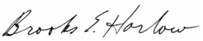 					__________________________					Brooks E. Harlow					Attorney for Shuttle Express, Inc.Cc:	Ms. Rayne Pearson, Administrative Law Judge (via email)Mr. Julian Beattie 	Mr. Dave Wiley 